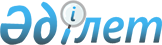 Об утверждении расположения специальных стационарных помещений для распространения религиозной литературы и иных информационных материалов религиозного содержания, предметов религиозного назначенияПостановление акимата Алматинской области от 10 декабря 2012 года N 389. Зарегистрировано Департаментом юстиции Алматинской области 21 декабря 2012 года N 2252.
      Сноска. Заголовок постановления в редакции постановления акимата Алматинской области от 01.03.2022 № 46 (вводится в действие по истечении десяти календарных дней после дня его первого официального опубликования).
      Примечание РЦПИ:
      В тексте сохранена авторская орфография и пунктуация.
      В соответствии с пунктом 2 статьи 27 Закона Республики Казахстан от 23 января 2001 года "О местном государственном управлении и самоуправлении в Республике Казахстан", подпунктом 7) статьи 5 Закона Республики Казахстан от 11 октября 2011 года "О религиозной деятельности и религиозных объединениях", акимат Алматинской области ПОСТАНОВЛЯЕТ:
      Сноска. Преамбула с изменениями, внесенными постановлением акимата Алматинской области от 19.09.2014 N 337 (вводится в действие по истечении десяти календарных дней после дня его первого официального опубликования)


      1. Утвердить расположение специальных стационарных помещений для распространения религиозной литературы и иных информационных материалов религиозного содержания, предметов религиозного назначения согласно приложению 1 к настоящему постановлению.
      2. Исключен постановлением акимата Алматинской области от 01.03.2022 № 46 (вводится в действие по истечении десяти календарных дней после дня его первого официального опубликования).


      3. Контроль за исполнением настоящего постановления возложить на заместителя акима области Муканова С.М.
      4. Настоящее постановление вступает в силу со дня государственной регистрации в органах юстиции и вводится в действие по истечении десяти календарных дней после дня его первого официального опубликования. Расположение специальных стационарных помещений для распространения религиозной литературы и иных информационных материалов религиозного содержания, предметов религиозного назначения
      Сноска. Приложение 1 в редакции постановления акимата Алматинской области от 01.03.2022 № 46 (вводится в действие по истечении десяти календарных дней после дня его первого официального опубликования) Расположение помещений для проведения религиозных обрядов за
пределами культовых зданий (сооружений)
					© 2012. РГП на ПХВ «Институт законодательства и правовой информации Республики Казахстан» Министерства юстиции Республики Казахстан
				
      Аким области

А. Мусаханов
Приложение N 1 к постановлению акимата области от 10 декабря 2012 года N 389
№
Наименование объекта
Адрес
1.
Торговый рынок "Алакөл"
Алакольский район, город Ушарал, улица Конаева, рынок Алаколь бутик № 2
2.
Магазин "Нұр-Ислам" 
Панфиловский район, город Жаркент, улица Бесбаева № 29/3
3.
Магазин "Бақдәулет қазынасы"
Райымбекский район, село Нарынкол, улица Абая № 30 а
4.
Торговый дом "Алатау" 
Карасайский район, город Каскелен, улица Абылай хана № 90
5.
"Бизнес центр"
Карасайский район, город Каскелен,
улица Абылай хана № 233
6.
Торговый дом "Ырыс" 
Кербулакский район, село Сарыозек, улица Б. Момышулы № 19 б
7.
Книжный магазин "Асыл Қазына" 
город Талдыкорган, Юго-западный жилой район, здание № 13/1
8.
Торговый дом "Әлемді"
город Талдыкорган, улица Биржан сал, № 50/52
9.
Магазин "Әмбебап" 
Аксуский район, село Жансугуров, улица Желтоксан № 6
10.
Магазин "Сымбат" 
Кегенский район, село Кеген, улица Азимжанова, № 25 
11.
Магазин "Солнечный" 
Енбекшиказахский район, город Есик, улица Алтын адам № 119 А
12.
Супермарект "НІТ" 
Жамбылский район, село Узынагаш, улица Абая № 51
13.
Торговый дом "Бекзат" 
Каратальский район, город Уштобе, улица Абылай хана № 19
14.
Магазин "Шаған" 
Коксуский район, село Балпык би, улица Кабанбай батыра № 1
15.
Торговый дом "Современное домашнее хозяйство" 
Талгарский район, город Талгар, улица Ю. Гагарина № 122
16.
Магазин "Жанна"
город Текели, улица М. Ауэзова, дом № 32
17.
Торговый дом "Жақсылық" 
Ескельдинский район, село Карабулак, улица Ескельды би № 107Приложение N 2 к постановлению акимата области от 10 декабря 2012 года N 389
N
Местонахождение помещения
1
Енбекшиказахский район, село Малыбай, улица
Жумабекова, 9
2
Карасайский район, авторынок "Барыс"
3
Карасайский район, город Каскелен, улица
Абылайхана, 46 а, спорткомплекс "Карасай батыр"
4
Карасайский район, торговый центр "Жети курдас"
5
Карасайский район, село Кыргауылды, улица Бирлик,
68
6
Карасайский район, село Таусамалы, улица Конаева, 1
7
город Капшагай, Шенгельдинский сельский округ,
придорожный сервис, расположенный на 124 километре
автомобильной дороги "Алматы – Усть-Каменогорск"
8
Саркандский район, село Карауыл тобе
9
Саркандский район, село Шатырбай, улица Нугманова,
37
10
Саркандский район, село Бирлик